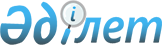 Успен аудандық мәслихатының 2019 жылғы 29 шілдедегі "Успен ауданы бойынша 2019 - 2020 жылдарға арналған жайылымдарды басқару және оларды пайдалану жөніндегі Жоспарды бекіту туралы" № 225/48 шешіміне өзгеріс енгізу туралыПавлодар облысы Успен аудандық мәслихатының 2020 жылғы 18 қыркүйектегі № 315/63 шешімі. Павлодар облысының Әділет департаментінде 2020 жылғы 24 қыркүйекте № 6958 болып тіркелді
      Қазақстан Республикасының 2001 жылғы 23 қаңтардағы "Қазақстан Республикасындағы жергiлiктi мемлекеттiк басқару және өзін-өзі басқару туралы" Заңының 6-бабы 1-тармағының 13) тармақшасына, Қазақстан Республикасының 2017 жылғы 20 ақпандағы "Жайылымдар туралы" Заңының 8-бабы 1) тармақшасына, 13-бабына сәйкес, Успен аудандық мәслихаты ШЕШІМ ҚАБЫЛДАДЫ:
      1. Успен аудандық мәслихатының 2019 жылғы 29 шілдедегі "Успен ауданы бойынша 2019 - 2020 жылдарға арналған жайылымдарды басқару және оларды пайдалану жөніндегі Жоспарды бекіту туралы" № 225/48 шешіміне (Нормативтік құқықтық актілерді мемлекеттік тіркеу тізілімінде № 6497 болып тіркелген, 2019 жылғы 15 тамызда Қазақстан Республикасы нормативтік құқықтық актілерінің эталондық бақылау банкінде электрондық түрде жарияланған) келесі өзгеріс енгізілсін:
      көрсетілген шешімімен бекітілген Успен ауданы бойынша 2019 - 2020 жылдарға арналған жайылымдарды басқару және оларды пайдалану жөніндегі Жоспарда 5-тармағы жаңа редакцияда жазылсын:
      "Топырақ жамылғысы оңтүстік қара топырақ аймағымен және күңгірт-құба топырақты құрғақ дала аймағымен ұсынылған. Топырақ негізінен кешендер, үйлесімдер мен дақтылықтар түрінде жатыр, оларда гумус құрамы төмен, фосфор мен азоттың жылжымалы нысандарымен әлсіз қамтамасыз етілген немесе қамтамасыз етілмеген.
      20 тұқымдастыққа және 70 түрге жататын кең таралған гүлді өсімдіктердің шамамен 90 түрі бар. Кеңінен үш тұқымдастық: дәнді, күрделігүлділер, алаботалар, сондай-ақ бетеге, көде, жіңішке дұғаш, әр түрлі жусанның түрлері таралған.
      Жайылымдық алқаптардың орташа өнімділігі 3,5 центнерді құрайды.
      Жайылымдардағы жемдердің қоры ұзақтығы 180-200 күн жайылым кезеңінде пайдаланылады.".
      2. Осы шешімнің орындалуын бақылау аудандық мәслихаттың тұрақты комиссиясына жүктелсін.
      3. Осы шешім алғашқы ресми жарияланған күнінен кейін күнтізбелік он күн өткен соң қолданысқа енгізіледі.
					© 2012. Қазақстан Республикасы Әділет министрлігінің «Қазақстан Республикасының Заңнама және құқықтық ақпарат институты» ШЖҚ РМК
				
      Успен аудандық мәслихатының сессия төрағасы 

Е. Горбатюк

      Успен аудандық мәслихатының хатшысы 

Р. Бечелова
